Snijplank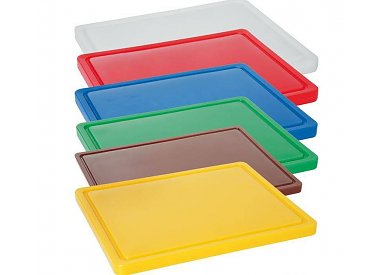 1. Thermoharders2.  Het product moet hard zijn zodat je, als je er iets op snijd, geen sneeën erin krijgtHet product moet sterk zijn zodat als het valt het niet meteen kapot gaatHet product moet makkelijk schoon te maken zijnHet product mag niet te duur zijn 3. ?4. Hout en glas5. Conclusie: kunststof, want die heeft de meeste plusjes.MateriaalKunststofHoutGlasHard+++Sterk++-Makkelijk schoonmaken++-+Prijs+++